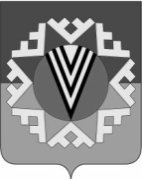 АДМИНИСТРАЦИЯГОРОДСКОГО ПОСЕЛЕНИЯ НОВОАГАНСКНижневартовского районаХанты-Мансийского автономного округа - ЮгрыРАСПОРЯЖЕНИЕот 09.04.2021                                                                                                                              № 66п.г.т.НовоаганскВ соответствии с постановлениями  администрации городского поселения Новоаганск от 14 сентября  2018 года № 355  «О модельной муниципальной  программе городского поселения Новоаганск, порядке принятия решения о разработке муниципальных программ городского поселения Новоаганск, их формирования, утверждения и реализации и плане мероприятий по обеспечению разработки, утверждению муниципальных программ городского поселения Новоаганск в соответствии с национальными целями развития»,от 11.10.2018 № 431 «О Перечне муниципальныхпрограмм городского поселения Новоаганск»:Одобрить прилагаемый сводный годовой доклад о ходе реализации и оценке эффективности муниципальных программ городского поселения Новоаганск за 2020 год.Постановление вступает в силу со дня его подписания и подлежит размещению на официальном сайте администрации городского поселения Новоаганск.3. Контроль за исполнением настоящего постановления возложить заместителя главы городского поселения Новоаганск А.А. Филатова.      Глава городского поселения				                              Е.Г. ПольПриложениек распоряжению администрации городского поселенияот 09.04.2021 № 66Сводный годовой докладо ходе реализации и оценке эффективности муниципальных  программ городского поселения Новоаганск за 2020 год1. Общие сведенияСводный годовой доклад о ходе реализации и оценке эффективности муниципальных  программ городского поселения Новоаганск за 2020 год (далее – годовой доклад, городское поселение) подготовлен в соответствии с Порядком принятия решения о разработке муниципальных программ городского поселения  Новоаганск, их формирования, утверждения и реализации, утверждённым постановлением администрации городского поселения Новоаганск от 14 сентября  2018 года № 355  «О модельной муниципальной  программе городского поселения Новоаганск, порядке принятия решения о разработке муниципальных программ городского поселения Новоаганск, их формирования, утверждения и реализации и плане мероприятий по обеспечению разработки, утверждению муниципальных программ городского поселения Новоаганск в соответствии с национальными целями развития».Основой для формирования годового доклада являются отчёты о ходе реализации и эффективности мероприятий муниципальных программ городского поселения Новоаганск, представленные в отдел экономики  администрации городского поселения ответственными исполнителями муниципальных программ.Правовые основания для формирования муниципальных программ городского поселения Новоаганск установлены Бюджетным кодексом Российской Федерации.	В соответствии с Федеральным законом от 28.06.2014 № 172-ФЗ «О стратегическом планировании в Российской Федерации» муниципальные программы определены документами стратегического планирования социально-экономического развития органов местного самоуправления, которые разрабатываются и реализуются во взаимосвязи с другими документами стратегического планирования. Доля расходов бюджета городского поселения, реализуемых в рамках муниципальных программ, в 2020 году составила99,9%.В соответствии с Перечнем муниципальных программ городского поселения, утверждённым постановлением администрации городского поселения Новоаганскот 11.10.2018 № 431 «О Перечне муниципальных программ городского поселения Новоаганск» (в редакции от 03.10.2019 № 354), в 2020 году в городском поселении осуществлялась реализация 13 муниципальных программ:В соответствии с бюджетом городского поселения на реализацию муниципальных программ в 2020 году было предусмотрено 250 572,98тыс. рублей, в том числе:федеральный бюджет – 2 338,0тыс. рублей;бюджет автономного округа – 3 744,47 тыс. рублей;бюджет Нижневартовского района – 12 881,05тыс. рублейместный бюджет – 209 520,61 тыс. рублей.Исполнение расходных обязательств по муниципальным  программам городского поселения в 2020 году за счёт всех источников составило 91,18 %, в том числе за счёт средств:федерального бюджета –96,8 %, бюджета автономного округа – 99,5 %, бюджета  Нижневартовского района – 76,83 %, бюджет городского поселения – 92,04% .Наиболее финансовоёмкими в 2020 году являются муниципальные программы:- «Жилищно-коммунальный комплекс и повышение энергетической эффективности в городском поселении Новоаганск» (20,1%),- «Благоустройство территории городского поселения Новоаганск» (19,3 %),- «Развитие транспортной системы городского поселения Новоаганск» (18,3 %), - «Развитие муниципальной службы в городском поселении Новоаганск»(12,7 %).2. Результаты мониторинга достижения показателей реализациимуниципальных программНа основе информации, представленной ответственными исполнителями  муниципальных программ,  по итогам 2020 года отделом экономики администрации городского поселения проведен анализ степени достижения 70 целевых показателей муниципальных программ,  средняя степень достижения составила 104% (2019 год – 108 %).3. Результаты оценки эффективности муниципальных программОценка эффективности муниципальных программ по итогам 2020 года осуществлялась в соответствии с Методикой оценки эффективности реализации муниципальных программ  городского поселения Новоаганск, утвержденной постановлением администрации поселения от 24.11.2014  № 331 «Об утверждении Методики оценки эффективности реализации муниципальных программ  городского поселения Новоаганск», на основе информации, представленной ответственными исполнителями муниципальных программ в составе годовых отчётов о ходе их реализации, путём расчёта интегральной оценки по формуле:R = SUMKi, где:Ki - комплексные критерии оценки муниципальной программы:- соответствие муниципальной программы приоритетным направлениям, стратегическим приоритетам и целям социально-экономического развития городского поселения Новоаганск, актуальность показателей реализации муниципальной программы;- достаточность комплекса мероприятий муниципальной  программы для достижения ее целей;- финансирование муниципальной программы;- эффективность механизма реализации   муниципальной программы;- результативность муниципальной программы.Эффективность муниципальной программы рассчитывается исходя из численного значения интегральной оценки (R) в баллах:8 и более - отлично;от 6 до 8 - хорошо;от 4 до 6 - удовлетворительно;менее 4 - неудовлетворительно.Система комплексных критериев, используемых для оценки эффективности реализации муниципальных программ, основана на требованиях, установленных постановлением администрации городского поселения Новоаганск  от 14 сентября  2018 года № 355  «О модельной муниципальной  программе городского поселения Новоаганск, порядке принятия решения о разработке муниципальных программ городского поселения Новоаганск, их формирования, утверждения и реализации и плане мероприятий по обеспечению разработки, утверждению муниципальных программ городского поселения Новоаганск всоответствии с национальными целями развития».По результатам оценки эффективности реализации 13 муниципальных программ: 4 муниципальных программам оцениваются на «отлично», 7 – «хорошо», 1 – «удовлетворительно», 1 – «неудовлетворительно» (в 2019 году 8 программ – «отлично», 3 программы – «хорошо», программы с уровнем оценки «удовлетворительно» и «неудовлетворительно» отсутствовали).Информация о результатах оценки эффективности реализации муниципальных программ представлена в таблице 1.Таблица1Результаты оценки эффективности реализации муниципальных программ городского поселения Новоаганск4. Результаты реализации муниципальных  программ за 2020 год4.1. Ход реализации муниципальной программы«Профилактика правонарушений в сфере общественного порядка в городском поселении Новоаганск»Муниципальная программа городского поселения Новоаганск «Профилактика правонарушений в сфере общественного порядка в городском поселении Новоаганск» утверждена постановлением администрации городского поселения Новоаганск от 16.11.2018 года № 485, ответственный исполнитель – служба по делам гражданской обороны, чрезвычайным ситуациям и пожарной безопасности администрации городского поселения Новоаганск.Цельюмуниципальной программы является совершенствование системы социальной профилактики правонарушений, повышение уровня правовой грамотности для формирования правосознания жителей городского поселения Новоаганск.Реализация мероприятий направлена на решение задачи по созданию и совершенствованию условий для обеспечения общественного порядка.В 2020 году мероприятия, основанные на принципах проектного управления, в муниципальной программе не реализовывались.Фактические расходы на реализацию муниципальной программы в 2020 году составили 778тыс. 670 руб., из них собственные средства бюджета городского поселения–621 тыс. 70 руб.  (80 % от общих фактических расходов на реализацию муниципальной программы в 2020 году), средства бюджета Ханты-Мансийского автономного округа – Югры – 157 тыс.400 рублей  (20,2 %).В рамках реализации муниципальной программы были выполнены 7 из 8 запланированных мероприятий.Исходя из поставленных задач, направленных на профилактику правонарушений в общественных местах, а также в сфере безопасности дорожного движения, сформирован перечень из 4 целевых показателей муниципальной программы. По итогам 2020 года средний уровень их достижения составляет 101,4 %.Информация о степени достижения ключевых целевых показателей реализации муниципальной программы представлена в таблице 2.Таблица 2Подробная информация о ходе реализации муниципальной программы размещена на официальном сайте городского поселения Новоаганскhttp://gp-novoagansk.ru/otchety-o-khode-realizatcii-munitcipal-nykh-i-vedomstvennykh-programm.htmlв разделе «Экономика и финансы», подраздел «Муниципальные программы.По результатам реализации за 2020 год интегральная (результирующая) оценка по муниципальной программе составила 9,5 баллов. Эффективность реализации муниципальной программы оценивается как «отлично». С целью дальнейшей профилактики правонарушений, повышения уровня правовой грамотности населения поселения, рекомендуется сохранить прежний уровень финансирования муниципальной программы за счёт средств бюджета городского поселения  и иных источников финансирования в очередном финансовом году.  4.2. Ход реализации муниципальной программы«Развитие муниципальной службы в городском поселении Новоаганск»Муниципальная программа городского поселения Новоаганк«Развитие муниципальной службы в городском поселении Новоаганск» утверждена постановлением городского поселения Новоаганск от 26.11.2018 № 501 года, ответственный исполнитель – отдел правового и кадрового обеспечения.Муниципальная программа «Развитие муниципальной службы в городском поселении Новоаганск» направлена на развитие и совершенствование профессиональной, конкурентоспособной, открытой муниципальной службы, ориентированной на приоритеты развития муниципального образования, с учётом интересов населения.В 2020 году мероприятия, основанные на принципах проектного управления, в муниципальной программе не реализовывались.Фактические расходы на реализацию муниципальной программы в 2020 году составили 31 млн. 601 тыс. 200 руб., из них собственные средства бюджета городского поселения–30 млн. 932 тыс. 100 руб.  (97,9 % от общих фактических расходов на реализацию муниципальной программы в 2020 году), средства бюджета Российской Федерации – 552 тыс. 400 рублей (1,7 %), средства бюджета Ханты-Мансийского автономного округа – Югры – 37 тыс. 200 рублей (0,12 %), средства бюджета Нижневартовского района - 79 тыс.500 рублей  (0,25%).В рамках реализации муниципальной программы были выполнены 3 из 3 запланированных мероприятий.Исходя из поставленных задач, направленных на дальнейшее совершенствование муниципальной политики в сфере муниципальной службы, сформирован перечень из 2 целевых показателей муниципальной программы. По итогам 2020 года средний уровень их достижения составляет 93,8 %.Достижение основных целевых показателей реализации муниципальной программы представлено в таблице 3.Таблица 3.Подробная информация о ходе реализации муниципальной программы размещена на официальном сайте городского поселения Новоаганскhttp://gp-novoagansk.ru/otchety-o-khode-realizatcii-munitcipal-nykh-i-vedomstvennykh-programm.htmlв разделе «Экономика и финансы», подраздел «Муниципальные программы.По результатам реализации за 2020 год интегральная (результирующая) оценка по муниципальной программе составила 9,5 баллов (максимальная – 10,0). Эффективность реализации муниципальной программы оценивается как «отлично». С целью развития муниципальной службы в городском поселении Новоаганск рекомендуется обеспечить необходимый уровень финансирования муниципальной программы за счёт средств бюджета городского поселения в очередном финансовом году.4.3. Ход реализации муниципальной программы«Жилищно-коммунальный комплекс и повышение энергетической эффективности в городском поселении Новоаганск»Муниципальная программа «Жилищно-коммунальный комплекс и повышение энергетической эффективности в городском поселении Новоаганск»утверждена постановлением городского поселения Новоаганск от 26.11.2018 № 503 года, ответственный исполнитель –отдел жилищно-коммунального хозяйства и транспорта.Целью муниципальной программы является повышение надежности и качества предоставления жилищно-коммунальных и бытовых услуг, а так же повышение  эффективности использования топливно-энергетических ресурсов.В 2020 году мероприятия, основанные на принципах проектного управления, в муниципальной программе не реализовывались.Фактические расходы на реализацию муниципальной программы в 2020 году составили 48 млн. 617 тыс. 910 руб., из них собственные средства бюджета городского поселения–48 млн. 160 тыс. 900 руб.  (99,1 % от общих фактических расходов на реализацию муниципальной программы в 2020 году), средства бюджета Ханты-Мансийского автономного округа – Югры – 457 тыс. 100 рублей (0,9%). В рамках реализации муниципальной программы были выполнены 7 из 8запланированных мероприятий.Исходя из поставленных задач, направленных на дальнейшее совершенствование муниципальной политики в сфере жилищно-коммунального комплекса, а также на повышение качества жилищно-коммунальных услуг, сформирован перечень из 12целевых показателей муниципальной программы. По итогам 2020 года средний уровень их достижения составляет 92,3 %.Достижение основных целевых показателей реализации муниципальнойпрограммы представлено в таблице 4.Таблица 4Подробная информация о ходе реализации муниципальной программы размещена на официальном сайте городского поселения Новоаганскhttp://gp-novoagansk.ru/otchety-o-khode-realizatcii-munitcipal-nykh-i-vedomstvennykh-programm.htmlв разделе «Экономика и финансы», подраздел «Муниципальные программы.По результатам реализации за 2020 год интегральная (результирующая) оценка по муниципальной программе составила 9,0 баллов (максимальная – 10,0 баллов). Эффективность реализации муниципальной программы оценивается как «отлично». С целью развития муниципальной службы в городском поселении Новоаганск рекомендуется обеспечить необходимый уровень финансирования муниципальной программы за счёт средств бюджета городского поселения в очередном финансовом году.4.4. Ход реализации муниципальной программы«Обеспечение деятельности органов местного самоуправления городского поселения Новоаганск»Муниципальная программа городского поселения Новоаганк«Обеспечение деятельности органов местного самоуправления городского поселения Новоаганск»» утверждена постановлением городского поселения Новоаганск от 08.11.2018 № 471 года, ответственный исполнитель – муниципальное казённое учреждение "Учреждение по обеспечению деятельности органов местного самоуправления".Целью муниципальной программы является создание условий для повышения эффективности работы органов местного самоуправления городского поселения Новоаганск.Муниципальное казённое учреждение "Учреждение по обеспечению деятельности органов местного самоуправления" в рамках мероприятий муниципальной программы обеспечивает:содержание административных зданий, помещений, в том числе гаражей, прилегающих территорий и иных имущественных объектов обслуживаемых учреждений, в состоянии, соответствующем противопожарным, санитарным, экологическим и иным установленным законодательством требованиям (текущий ремонт, предоставление коммунальных услуг (в том числе обеспечение  тепло-  и  электроэнергией,  водоснабжением, вывоз твёрдых и жидких бытовых отходов); эксплуатация и обслуживание теплопотребляющих установок, тепловых сетей, электрических сетей; техническое, сервисное обслуживание и ремонт оборудования узлов учёта; обслуживание установок пожарной сигнализации; поддержание в исправном состоянии внутренних инженерных сетей и т.д.), оказание гостиничных услуг;	хозяйственно-техническое обеспечение (в том числе своевременная и качественная уборка служебных и производственных помещений, прилегающих территорий к административным зданиям, обеспечение мебелью помещений общего пользования);транспортное обеспечение деятельности обслуживаемых учреждений; охрану зданий, помещений и имущества, находящихся на балансе Учреждения и обслуживаемых учреждений, оказание услуг дежурного администратора;организацию временных рабочих мест для безработных граждан и финансовое обеспечение расходов по оплате труда работников, трудоустроенных на временные рабочие места.В 2020 году мероприятия, основанные на принципах проектного управления, в муниципальной программе не реализовывались.Фактические расходы на реализацию муниципальной программы в 2020 году составили 22 млн. 967 тыс. 800 руб. за счёт собственных средств бюджета городского поселения.В рамках реализации муниципальной программы были выполнено2 из 2запланированных мероприятий.Исходя из поставленных задач, направленных на обеспечение деятельности органов местного самоуправления, установлен 1целевой показательмуниципальной программы. По итогам 2020 года уровень достижения планового значения показателя составляет 101,5%.Достижение основных целевых показателей реализации муниципальнойпрограммы представлено в таблице 5.Таблица 5Подробная информация о ходе реализации муниципальной программы размещена на официальном сайте городского поселения Новоаганскhttp://gp-novoagansk.ru/otchety-o-khode-realizatcii-munitcipal-nykh-i-vedomstvennykh-programm.htmlв разделе «Экономика и финансы», подраздел «Муниципальные программы.По результатам реализации за 2020 год интегральная (результирующая) оценка по муниципальной программе составила 8,7 баллов (максимальная – 10,0 баллов). Эффективность реализации муниципальной программы оценивается как «отлично». С целью развития муниципальной службы в городском поселении Новоаганск рекомендуется обеспечить необходимый уровень финансирования муниципальной программы за счёт средств бюджета городского поселения в очередном финансовом году.4.5. Ход реализации муниципальной программы«Управление муниципальным имуществом городского поселения Новоаганск»Муниципальная программа городского поселения Новоаганск «Управление муниципальным имуществом городского поселения Новоаганск» утверждена постановлением администрации городского поселения Новоаганск от 23.11.2018 года № 498, ответственный исполнитель – отдел по управлению муниципальным имуществом.Цельюмуниципальной программы является эффективное управление и распоряжение имуществом, находящимся в муниципальной собственности городского поселения Новоаганск.Муниципальное имущество создает материальную основу для реализации полномочий городского поселения и предоставления муниципальных услуг гражданам и организациям, вследствие чего вопросы формирования эффективного управления имуществом являются приоритетными для городского поселения Новоаганск.В 2020 году мероприятия, основанные на принципах проектного управления, в муниципальной программе не реализовывались.Фактические расходы на реализацию муниципальной программы в 2020 году за счёт средств бюджета городского поселения Новоаганск составили 10 млн. 493 тыс.  490 руб. В рамках реализации муниципальной программы были выполнены 3 из 5 запланированных мероприятий на 95 % и более.Выполнение 2 мероприятий муниципальной программы составляет менее 95 %  согласно фактическому выполнению работ в соответствии с конкурсными процедурами. Исходя из поставленных задач, направленных на дальнейшее совершенствование муниципальной политики в сфере управления муниципальным имуществом, сформирован перечень из 16 целевых показателей муниципальной программы. По итогам 2020 года средний уровень их достижения составляет 193,3 %.Достижение основных целевых показателей реализации муниципальнойпрограммы представлено в 6.Таблица 6<*>Мероприятие реализуется по заявлениям граждан. Многодетные семьи, желающие получить земельный участок в собственность бесплатно однократно, отсутствуют.Подробная информация о ходе реализации муниципальной программы размещена на официальном сайте городского поселения Новоаганскhttp://gp-novoagansk.ru/otchety-o-khode-realizatcii-munitcipal-nykh-i-vedomstvennykh-programm.htmlв разделе «Экономика и финансы», подраздел «Муниципальные программы.По результатам реализации за 2020 год интегральная (результирующая) оценка по муниципальной программе составила 7,8 баллов. Эффективность реализации муниципальной программы оценивается как «хорошо». Для достижения целей, установленных муниципальной программой, рекомендуется  обеспечить необходимый уровень финансирования муниципальной программы за счёт средств бюджета городского поселения в очередном финансовом году.4.6. Ход реализации муниципальной программы«Благоустройство территории городского поселения Новоаганск»Муниципальная программа «Благоустройство территории городского поселения Новоаганск»утверждена постановлением городского поселения Новоаганск от 26.11.2018 № 504 года, ответственный исполнитель –отдел жилищно-коммунального хозяйства и транспорта.Целью муниципальной программы являетсякомплексное развитие и благоустройство муниципального образования городское поселение  Новоаганск.Фактические расходы на реализацию муниципальной программы в 2020 году составили 40 млн. 523 тыс. 130 руб., из них собственные средства бюджета городского поселения–29 млн. 828 тыс. 310 руб.  (73,6  % от общих фактических расходов на реализацию муниципальной программы в 2020 году), средства бюджета Российской Федерации – 1 млн. 785 тыс. 600 рублей (4,4 %), средства бюджета Ханты-Мансийского автономного округа – Югры – 3 млн. 092 тыс. 860 рублей (7,6 %), средства бюджета Нижневартовского района – 5 млн. 816 тыс.380 рублей  (14,35%).В том числе в рамках реализации регионального проекта «Формирование комфортной городской среды»в 2020 году в городском поселении Новоаганск благоустроена1 общественная территория: многофункциональная детская игровая площадка по ул.Мелик-Карамова, д.3А в п.г.т.Новоаганск.В рамках Соглашения о предоставлении иных межбюджетных трансфертов из бюджета Нижневартовского района бюджету поселения от 27.07.2020 № С 224/20 на реализацию регионального проекта выделено 14 млн. 301 тыс. 326рублей, из них: 1 млн. 785 тыс. 600 рублей – федеральные средства,2 млн. 792 тыс. 862 рубля – средства округа,5 млн. 816 тыс. 377 рублей – средства района,3 млн. 906 тыс. 488 рублей – средства городского поселения.Работы по благоустройству выполнены в рамках муниципальной программы «Благоустройство территории  городского поселения Новоаганск», утверждённой постановлением администрации городского поселения Новоаганск от 26.11.2018 № 504.В рамках реализации муниципальной программы были выполнены 3 из 5запланированных мероприятий на 95 % и более.Выполнение 2 мероприятий муниципальной программы составляет менее 95 %  согласно фактическому выполнению работ в соответствии с конкурсными процедурами. Исходя из поставленных задач, направленных дальнейшее совершенствование муниципальной политики в сфере благоустройства территории городского поселения Новоаганск, сформирован перечень из 10целевых показателей муниципальной программы. По итогам 2020 года средний уровень их достижения составляет 90 %.Достижение основных целевых показателей реализации муниципальнойпрограммы представлено в таблице 7.Таблица 7Подробная информация о ходе реализации муниципальной программы размещена на официальном сайте городского поселения Новоаганскhttp://gp-novoagansk.ru/otchety-o-khode-realizatcii-munitcipal-nykh-i-vedomstvennykh-programm.htmlв разделе «Экономика и финансы», подраздел «Муниципальные программы.По результатам реализации за 2020 год интегральная (результирующая) оценка по муниципальной программе составила 7,5 баллов (максимальная – 10,0 баллов). Эффективность реализации муниципальной программы оценивается как «отлично». С целью развития муниципальной службы в городском поселении Новоаганск рекомендуется обеспечить необходимый уровень финансирования муниципальной программы за счёт средств бюджета городского поселения в очередном финансовом году.4.7. Ход реализации муниципальной программы«Развитие транспортной системы городского поселения Новоаганск»Муниципальная программа «Развитие транспортной системы городского поселения Новоаганск»утверждена постановлением городского поселения Новоаганск от 26.11.2018 № 503 года, ответственный исполнитель –отдел жилищно-коммунального хозяйства и транспорта.Целью муниципальной программы является повышение эффективности и безопасности функционирования автомобильных дорог, содействующих развитию экономики, удовлетворению социальных потребностей, повышению жизненного и культурного уровней населения, а также обеспечение стабильной и устойчивой работы по перевозке пассажиров автомобильным транспортом на территории городского поселения Новоаганск.В 2020 году мероприятия, основанные на принципах проектного управления, в муниципальной программе не реализовывались.В текущем году  работы по  содержанию дорог  в рамках муниципального контракта, заключенному сроком на три года (с 2020 по 2022),  осуществляли  две подрядные организации: ИП Пучин М.М. и ИП Ханенко С.Я. (пгт. Новоаганск) и АО «АМЖКУ» (с. Варьёган). На обеспечение дорожной деятельности в отношении автомобильных дорог общего пользования местного значения в границах городского поселения было израсходовано 36 млн. 502тыс. руб.  В рамках своих полномочий администрация городского поселения Новоаганск выполняет функции муниципального заказчика на осуществление пассажирских  перевозок автомобильным транспортом общего пользования и компенсирует перевозчику убытки от перевозки пассажиров по муниципальному автобусному маршруту, а также осуществляетдоставку призывников в Военкомат г. Нижневартовска с последующим возмещением затрат администрации поселения.На осуществление пассажирских  перевозок автомобильным транспортом общего пользования заключались муниципальные контракты и договоры, согласно которым регулярно выполнялись внутренние рейсы по перевозке пассажиров по маршруту пос. Новоаганск – село Варьёган и обратно. В рамках указанных муниципальных контрактовиз бюджета поселения выделено 3 млн. 398 тыс. 680руб.На организацию доставки призывников в г. Нижневартовск для постановки на воинский учёт из бюджета поселения затрачено 48 тыс. 600 рублей.Фактические расходы на реализацию муниципальной программы в 2020 году составили 39 млн. 949тыс. 270 руб., из них собственные средства бюджета городского поселения–32млн. 964 тыс. руб.  (82,5% от общих фактических расходов на реализацию муниципальной программы в 2020 году), средства бюджета Нижневартовского района – 6 млн. 985 тыс. 170 руб. (17,4 %). В рамках реализации муниципальной программы были выполнены 1 из 3запланированных мероприятий на 95 % и более.Выполнение 2 мероприятий муниципальной программы менее 95 %  по причинам:невыполнение Поставщиком обязательств в рамках поставки и установку барьерного ограждения на улично – дорожной сети пгт. Новоаганск; оплата субсидии в январе 2021 года (оплачивается согласно предоставленным отчётам Исполнителя), а также по причине сложившейся экономии по результатам конкурентных процедур. Исходя из поставленных задач, направленных на дальнейшее совершенствование муниципальной политики в сфере развития транспортного комплекса городского поселения, сформирован перечень из 6целевых показателеймуниципальной программы. По итогам 2020 года средний уровень их достижения составляет 93,1%.Достижение основных целевых показателей реализации муниципальнойпрограммы представлено в таблице 8.Таблица 8Подробная информация о ходе реализации муниципальной программы размещена на официальном сайте городского поселения Новоаганскhttp://gp-novoagansk.ru/otchety-o-khode-realizatcii-munitcipal-nykh-i-vedomstvennykh-programm.htmlв разделе «Экономика и финансы», подраздел «Муниципальные программы.По результатам реализации за 2020 год интегральная (результирующая) оценка по муниципальной программе составила 7,5 баллов (максимальная – 10,0 баллов). Эффективность реализации муниципальной программы оценивается как «хорошо». С целью развития муниципальной службы в городском поселении Новоаганск рекомендуется обеспечить необходимый уровень финансирования муниципальной программы за счёт средств бюджета городского поселения в очередном финансовом году.4.8. Ход реализации муниципальной программы«Развитие информационно-коммуникационных технологий и связив городском поселении Новоаганск»Муниципальная программа «Развитие информационно-коммуникационных технологий и связи в городском поселении Новоаганск»утверждена постановлением городского поселения Новоаганск от 26.11.2018 № 506 года, ответственный исполнитель –отдел жилищно-коммунального хозяйства и транспорта.Муниципальная программа «Развитие информационно-коммуникационных технологий и связи в городском поселении Новоаганск» направлена на формирование телекоммуникационной инфраструктуры городского поселения и обеспечение доступности населению современных коммуникационных технологий.В рамках мероприятий программы оказывалось предоставление субсидий в целях возмещения затрат АО «Северсвязь», предоставляющему населению с. Варьёган услуги эфирного вещания (ретрансляции), не обеспечивающим возмещение издержек.В 2020 году мероприятия, основанные на принципах проектного управления, в муниципальной программе не реализовывались.Фактические расходы на реализацию муниципальной программы в 2020 году составили 114 тыс. 800 руб., из них собственные средства бюджета городского поселения–114 тыс. 800 руб.  (100 % от общих фактических расходов на реализацию муниципальной программы в 2020 году).В рамках реализации муниципальной программы были выполнены 1 из 2запланированных мероприятий. В связи с переходом населения с. Варьёган на сотовую связь 1 мероприятие выполнено не было. Исходя из поставленных задач, направленных на дальнейшее совершенствование муниципальной политики в сфере развития информационно-коммуникационной инфраструктуры, сформирован перечень из 1 целевого показателей муниципальной программы. По итогам 2020 года уровень его достижения составляет 100 %.Достижение основных целевых показателей реализации муниципальнойпрограммы представлено в 9.Таблица 9Подробная информация о ходе реализации муниципальной программы размещена на официальном сайте городского поселения Новоаганскhttp://gp-novoagansk.ru/otchety-o-khode-realizatcii-munitcipal-nykh-i-vedomstvennykh-programm.htmlв разделе «Экономика и финансы», подраздел «Муниципальные программы.По результатам реализации за 2020 год интегральная (результирующая) оценка по муниципальной программе составила 7,0 баллов (максимальная – 10,0 баллов). Эффективность реализации муниципальной программы оценивается как «хорошо». С целью развития муниципальной службы в городском поселении Новоаганск рекомендуется обеспечить необходимый уровень финансирования муниципальной программы за счёт средств бюджета городского поселения в очередном финансовом году.4.9. Ход реализации муниципальной программы «Развитие культуры, физической культуры и спорта в городском поселении Новоаганск»Муниципальная программа «Благоустройство территории городского поселения Новоаганск»утверждена постановлением городского поселения Новоаганск от 06.11.2018 № 466 года, ответственный исполнитель –отдел организации деятельности администрации.Целью муниципальной программы являетсяреализация стратегической роли культуры как факторов обеспечения социальной стабильности и консолидации жителей поселения, духовно-нравственного основания развития личности; создание условий, ориентирующих граждан на здоровый образ жизни, в том числе на занятия физической культурой и спортом.В 2020 году мероприятия, основанные на принципах проектного управления, в муниципальной программе не реализовывались.Фактические расходы на реализацию муниципальной программы в 2020 году за счёт собственных средств бюджета городского поселения составили 20 млн. 253 тыс. руб.В рамках реализации муниципальной программы были выполнены 4 из 7запланированных мероприятий на 95 % и более.3 мероприятия муниципальной программы выполнены менее чем на 95 % по причине отмены спортивных мероприятий на территории поселения, а также проведением культурных мероприятий в онлайн формате в связи с коронавирусной инфекцией COVID – 19. Исходя из поставленных задач, направленных на дальнейшее совершенствование муниципальной политики в сфере культуры, физической культуры и спорта, сформирован перечень из 10 целевых показателей муниципальной программы. По итогам 2020 года средний уровень их достижения составляет 86,8%.Достижение основных целевых показателей реализации муниципальнойпрограммы представлено в таблице 10.Таблица 10Подробная информация о ходе реализации муниципальной программы размещена на официальном сайте городского поселения Новоаганскhttp://gp-novoagansk.ru/otchety-o-khode-realizatcii-munitcipal-nykh-i-vedomstvennykh-programm.htmlв разделе «Экономика и финансы», подраздел «Муниципальные программы.По результатам реализации за 2020 год интегральная (результирующая) оценка по муниципальной программе составила 6,8баллов (максимальная – 10,0 баллов). Эффективность реализации муниципальной программы оценивается как «хорошо». С целью развития муниципальной службы в городском поселении Новоаганск рекомендуется обеспечить необходимый уровень финансирования муниципальной программы за счёт средств бюджета городского поселения в очередном финансовом году.4.10. Ход реализации муниципальной программы«Управление муниципальными финансами в городском поселении Новоаганск»Муниципальная программа «Управление муниципальными финансамив городском поселении Новоаганск»утверждена постановлением городского поселения Новоаганск от 16.11.2018 № 483 года, ответственный исполнитель –отдел финансов.Целью муниципальной программы является повышение качества, эффективности планирования расходов, обеспечение сбалансированности бюджета и прозрачности бюджетного процесса в городском поселении Новоаганск.В 2020 году мероприятия, основанные на принципах проектного управления, в муниципальной программе не реализовывались.Фактические расходы на реализацию муниципальной программы в 2020 году из бюджета городского поселения составили 9 млн. 227 тыс. 600 руб.В рамках реализации муниципальной программы были выполнены 3 из 4запланированных мероприятий на 95 % и более.Финансирование мероприятия «Полное финансовое обеспечение расходных обязательств по делегированным полномочиям Нижневартовскому району», выполненного менее 95 %, осуществляется по факту выполненных работ.Исходя из поставленных задач, направленных на дальнейшее совершенствование муниципальной политики в бюджетной сфере, сформирован перечень из 5 целевых показателей муниципальной программы. По итогам 2020 года средний уровень их достижения составляет 100,1 %.Достижение основных целевых показателей реализации муниципальнойпрограммы представлено в таблице 11.Таблица 11Подробная информация о ходе реализации муниципальной программы размещена на официальном сайте городского поселения Новоаганскhttp://gp-novoagansk.ru/otchety-o-khode-realizatcii-munitcipal-nykh-i-vedomstvennykh-programm.htmlв разделе «Экономика и финансы», подраздел «Муниципальные программы.По результатам реализации за 2020 год интегральная (результирующая) оценка по муниципальной программе составила 7,1 баллов (максимальная – 10,0 баллов). Эффективность реализации муниципальной программы оценивается как «хорошо». С целью развития муниципальной службы в городском поселении Новоаганск рекомендуется обеспечить необходимый уровень финансирования муниципальной программы за счёт средств бюджета городского поселения в очередном финансовом году.4.11 Ход реализации муниципальной программы«Безопасность жизнедеятельности в городском поселении Новоаганск»Муниципальная программа «Безопасность жизнедеятельности в городском поселении Новоаганск» утверждена постановлением администрации городского поселения Новоаганск от 26.11.2018 № 502, ответственный исполнитель – служба по делам гражданской обороны, чрезвычайным ситуациям и пожарной безопасности.Целью муниципальной программы является повышение защиты населения и территории городского поселения Новоаганск от угроз природного и техногенного характера; обеспечение первичных мер пожарной безопасности в границах городского поселения Новоаганск; осуществление профилактических мер анти-террористической и антиэкстремистской направленности. В 2020 году мероприятия, основанные на принципах проектного управления, в муниципальной программе не реализовывались.Фактические расходы на реализацию муниципальной программы в 2020 году за счёт средств бюджета городского поселения Новоаганск составили 3 млн. 921 тыс. 200 руб. В рамках реализации муниципальной программы все 3 мероприятия были выполнены менее 95 % по причине  экономии по результатам проведения конкурентных процедур на закупки товаров (работ, услуг) для муниципальных нужд.Исходя из поставленных задач, направленных на дальнейшее совершенствование муниципальной политики в сфере гражданской обороны, защиты населения и территории автономного округа от чрезвычайных ситуаций, пожарной безопасности, сформирован перечень из 5 целевых показателей муниципальной программы. По итогам 2020 года средний уровень их достижения составляет 80,0 %.Достижение основных целевых показателей реализации муниципальнойпрограммы представлено в таблице 12.Таблица 12Подробная информация о ходе реализации муниципальной программы размещена на официальном сайте городского поселения Новоаганскhttp://gp-novoagansk.ru/otchety-o-khode-realizatcii-munitcipal-nykh-i-vedomstvennykh-programm.htmlв разделе «Экономика и финансы», подраздел «Муниципальные программы.По результатам реализации за 2020 год интегральная (результирующая) оценка по муниципальной программе составила 6,8 баллов. Эффективность реализации муниципальной программы оценивается как «хорошо». Для достижения целей, установленных муниципальной программой, рекомендуется  обеспечить необходимый уровень финансирования муниципальной программы за счёт средств бюджета городского поселения в очередном финансовом году.4.12 Ход реализации муниципальной программы«Реализация государственной национальной политики и профилактика терроризма и экстремизма»Муниципальная программа «Реализация государственной национальной политики и профилактика терроризма и экстремизма» утверждена постановлением администрации городского поселения Новоаганск от 15.11.2019 № 436, ответственный исполнитель – служба по делам гражданской обороны, чрезвычайным ситуациям и пожарной безопасности.Целью муниципальной программы является укрепление единства многонационального народа Российской Федерации. В 2020 году мероприятия, основанные на принципах проектного управления, в муниципальной программе не реализовывались.Фактические расходы на реализацию муниципальной программы в 2020 году за счёт средств бюджета городского поселения Новоаганск составили 36 тыс.руб. В рамках реализации муниципальной программы все 3 мероприятия были выполнены менее 95 % по причине  отмены культурных и спортивных мероприятий на территории городского поселения Новоаганск в связи с новой коронавирусной инфекцией COVID – 19, а также вследствие экономии по результатам проведения конкурентных процедур на закупки товаров (работ, услуг) для муниципальных нужд.Исходя из поставленных задач, направленных на дальнейшее совершенствование муниципальной политики в сфере государственной национальной политики и профилактики терроризма и экстремизма, сформирован перечень из 3целевых показателей муниципальной программы. По итогам 2020 года средний уровень их достижения составляет 92,2 %.Достижение основных целевых показателей реализации муниципальнойпрограммы представлено в таблице 13.Таблица 13Подробная информация о ходе реализации муниципальной программы размещена на официальном сайте городского поселения Новоаганскhttp://gp-novoagansk.ru/otchety-o-khode-realizatcii-munitcipal-nykh-i-vedomstvennykh-programm.htmlв разделе «Экономика и финансы», подраздел «Муниципальные программы.По результатам реализации за 2020 год интегральная (результирующая) оценка по муниципальной программе составила 5,8 баллов. Эффективность реализации муниципальной программы оценивается как «удовлетворительно». Для достижения целей, установленных муниципальной программой, рекомендуется  обеспечить необходимый уровень финансирования муниципальной программы за счёт средств бюджета городского поселения в очередном финансовом году.4.13 Ход реализации муниципальной программы«Развитие территориального общественного самоуправления на территории городского поселения Новоаганск»Муниципальная программа «Развитие территориального общественного самоуправления на территории городского поселения Новоаганск»утверждена постановлением администрации городского поселения Новоаганск от 30.10.2019 № 389, ответственный исполнитель – отдел организации деятельности администрации городского поселения Новоаганск.Целью муниципальной программы является осуществление деятельности территориального общественного самоуправления на территории городского поселения Новоаганск. В 2020 году мероприятия, основанные на принципах проектного управления, в муниципальной программе не реализовывались.Фактические расходы на реализацию муниципальной программы в 2020 году за счёт средств бюджета городского поселения Новоаганск составили 0,00 руб. В рамках реализации муниципальной программы мероприятия не выполнены.Исходя из поставленных задач, направленных на оказание информационной, методической поддержки органам ТОС, выявление общественно-инициативных граждан, координация и содействие развитию их деятельности в сфере территориального общественного самоуправления, осуществление взаимодействия органов местного самоуправления поселения с общественными и иными организациями                     на территории поселения по вопросам развития территориального общественного самоуправления, создание условий для эффективного решения органами территориального общественного самоуправления проблем самоуправляемых территорий, сформирован перечень из 1 целевого показателя муниципальной программы. По итогам 2020 года целевой показатель  результатов, предусмотренный по программе на отчётный год, не достигнут.Достижение основных целевых показателей реализации муниципальнойпрограммы представлено в таблице 14.Таблица 14По результатам реализации за 2020 год интегральная (результирующая) оценка по муниципальной программе составила 3,8 баллов. Эффективность реализации муниципальной программы оценивается как «неудовлетворительно». Исполнение мероприятий муниципальной программы  не  влияет на изменение целевого показателя программы "Количество созданных в каждом населённом пункте поселения органов территориального общественного самоуправления" и на достижение цели муниципальной программы.  На территории городского поселения Новоаганск зарегистрированы в 2019 году 2 организации территориального общественного самоуправления: ТОС ул. Техснаб, д. 77 и в с. Варьёган ТОС  "Уютное село".  Указанные ТОСы зарегистрированы в поселении до утверждения муниципальной программы "Развитие территориального общественного самоуправления на территории городского поселения Новоаганск".  На уровне городского поселения Новоаганск поддержка ТОСов может быть оказана только в виде предоставления на безвозмездной основе помещений, материалов (оборудования) для осуществления деятельности. В соответствии с п.3 ст. 179 Бюджетного кодекса РФ рекомендуется прекратить реализацию муниципальной программы "Развитие территориального общественного самоуправления на территории городского поселения Новоаганск".Мероприятия по обеспечению ТОСов материалами, оборудованием  (в том числе хозяйственными товарами) рекомендуется включить в муниципальную программу «Благоустройство территории городского поселения Новоаганск».Подробная информация о ходе реализации муниципальной программы размещена на официальном сайте городского поселения Новоаганскhttp://gp-novoagansk.ru/otchety-o-khode-realizatcii-munitcipal-nykh-i-vedomstvennykh-programm.htmlв разделе «Экономика и финансы», подраздел «Муниципальные программы.О сводном годовом докладе о ходе реализации и оценке эффективности муниципальных программ городского поселения Новоаганск за 2020 год «Управление муниципальным имуществом городского поселения Новоаганск»; «Профилактика правонарушений в сфере общественного порядка в городском поселении Новоаганск»; «Безопасность жизнедеятельности в  городском поселении Новоаганск»;«Реализация государственной национальной политики и профилактика терроризма и экстремизма» «Развитие транспортной системы городского поселения Новоаганск»; «Развитие транспортной системы городского поселения Новоаганск»; «Жилищно-коммунальный комплекс и повышение энергетической эффективности в городском поселении Новоаганск»; «Благоустройство территории городского поселения Новоаганск»; «Развитие информационно-коммуникационных технологий и связи в городском поселении Новоаганск»; «Развитие культуры, физической культуры и спорта в городском поселении Новоаганск»; «Развитие муниципальной службы в городском поселении Новоаганск»; «Развитие муниципальной службы в городском поселении Новоаганск»; «Обеспечение деятельности органов местного самоуправления городского поселения Новоаганск»;«Развитие территориального общественного самоуправления на территории городского поселения Новоаганск»; «Управление муниципальными финансами в городском поселении Новоаганск».N п/пМуниципальные программыгородского поселения НовоаганскКоличество балловОценка эффективности программыПрофилактика правонарушений в сфере общественного порядка в городском поселении Новоаганск9,5отличноРазвитие муниципальной службы в городском поселении Новоаганск9,5отличноЖилищно-коммунальный комплекс и повышение энергетической эффективности в городском поселении Новоаганск9,0отличноОбеспечение деятельности органов местного самоуправления  городского поселения Новоаганск 8,7отличноУправление муниципальным имуществом городского поселения Новоаганск7,8хорошоБлагоустройство территории городского поселения Новоаганск7,5хорошоРазвитие транспортной системы городского поселения Новоаганск 7,5хорошоУправление муниципальными финансами в городском поселении Новоаганск7,1хорошоРазвитиеинформационно-коммуникационных технологий и связи в городском поселении Новоаганск 7,0хорошоРазвитие культуры, физической культуры и спорта в городском поселении Новоаганск6,8хорошоБезопасность жизнедеятельности в городском поселении Новоаганск6,8хорошоРеализация государственной национальной политики и профилактика терроризма и экстремизма5,8удовлетворительноРазвитие территориального общественного самоуправления на территории городского поселения Новоаганск3,8неудовлетворительно№ п/пНаименование основных показателей результатов реализации муниципальной программыЗначение показателя на 2020годЗначение показателя на 2020годЗначение показателя на 2020год№ п/пНаименование основных показателей результатов реализации муниципальной программыЗначение показателя на 2020годЗначение показателя на 2020годЗначение показателя на 2020год№ п/пНаименование основных показателей результатов реализации муниципальной программыпланфакт%123451Доля выявленных с участием общественности правонарушений в общем количестве правонарушений, %2,42,41002Уровень преступности (число зарегистрированных преступлений на 100 тыс. человек населения), единиц4004001003Общее количество ДТП на территории поселения, единиц1817105,54Доля административных правонарушений, выявленных с помощью технических средств фотовидеофиксации, в общем количестве таких правонарушений, %0,50,5100N п/пНаименование основных показателей результатов реализации муниципальной программыЗначение показателя на 2018 годЗначение показателя на 2018 годЗначение показателя на 2018 годN п/пНаименование основных показателей результатов реализации муниципальной программыпланфакт%124561Финансовое обеспечение органов местного самоуправления для исполнения представленных действующим законодательством  полномочий и функций, %1001001002Доля муниципальных служащих, получивших дополнительное профессиональное образование, от общего числа муниципальных служащих, подлежащих направлению на обучение по программе дополнительного профессионального образования,  чел.8787,5N п/пНаименование основных показателей результатов реализации муниципальной программыЗначение показателя на 2020 годЗначение показателя на 2020 годЗначение показателя на 2020 годN п/пНаименование основных показателей результатов реализации муниципальной программыпланфакт%123451Обеспечение предоставления  в полном объёме жилищно-коммунальных услуг населению, проживающему  в жилищном фонде, подлежащему субсидированию, тыс. м 266,271,61002Обеспечение непревышения роста платы граждан за коммунальные услуги  выше установленных предельных (максимальных) индексов изменения размера вносимой населением платы, %1001001003Доля  существующих контейнерных площадок  для сбора твёрдых коммунальных отходов, подлежащих модернизации и реконструкции в соответствии с санитарно-гигиеническими требованиями, %74,7004Исследование учёта объёма и массы твёрдых коммунальных отходов для определения нормативов накопления твёрдых коммунальных отходов на территории поселения, ед.0005Доля существующих инженерных коммуникаций, обеспеченных нормативной документацией, в соответствии с требованиями Градостроительного кодекса Российской Федерации и иными нормативными актами в сфере жилищно-коммунального комплекса, %1001001006Протяжённость сетей коммунальной инфраструктуры, подлежащих ремонту в текущем году, в рамках подготовки объектов к осенне-зимнему периоду, км1,6481,6481007Площадь мест общего пользования в многоквартирных домах, подлежащих обработке, тыс. м2015,061008Бесперебойное функционирование социально-значимых объектов бытового обслуживания населения (бани), ед.111009Доля объёма тепловой энергии, расчёты за которую осуществляются с использованием приборов учета, в общем объёме тепловой энергии, потребляемой объектами финансируемыми из бюджета поселения, %10010010010Доля объёма электрической энергии, расчеты за которую осуществляются с использованием приборов учёта, в общем объёме электрической энергии, потребляемой объектами финансируемыми из бюджета поселения, %10010010011Доля объёма холодной воды, расчёты за которую осуществляются с использованием приборов учета, в общем объёме холодной воды, потребляемой объектами финансируемыми из бюджета поселения, %10010010012Доля светильников уличного освещения, оснащённых энергосберегающими светодиодными лампами, %9,459,45100N п/пНаименование основных показателей результатов реализации муниципальной программыЗначение показателя на 2018 годЗначение показателя на 2018 годЗначение показателя на 2018 годN п/пНаименование основных показателей результатов реализации муниципальной программыпланфакт%124561Полнота исполнения расходных обязательств по осуществлению материально-технического обеспечения деятельности органов местного самоуправления не менее 93 % от уточнённых бюджетных ассигнований, %9394,4101,5N п/пНаименование основных показателей результатов реализации муниципальной программыЗначение показателя на 2020 годЗначение показателя на 2020 годЗначение показателя на 2020 годN п/пНаименование основных показателей результатов реализации муниципальной программыпланфакт%124561Количество объектов нежилого фонда, которые необходимо оценить, в целях приватизации муниципального имущества, единиц122002Количество объектов нежилого фонда, которые необходимо оценить, для заключения договоров аренды, единиц79313293Количество объектов нежилого фонда, которые необходимо оценить, для постановки на баланс, единиц1004Количество жилых помещений, которые необходимо оценить, для мены с собственниками квартир в домах, подлежащих сносу, единиц25672685Количество жилых помещений, которые необходимо оценить, для постановки на баланс, единиц62336Количество объектов нежилого фонда, в отношении которых необходимо осуществить техническую инвентаризацию, единиц122007Количество объектов нежилого фонда, в отношении которых необходимо осуществить санитарно-эпидемиологическую экспертизу, обследование технического состояния, единиц0008Количество объектов жилого фонда, в отношении которых необходимо осуществить техническую инвентаризацию, единиц8131639Количество объектов жилого фонда, в отношении которых необходимо осуществить санитарно-эпидемиологическую экспертизу, обследование технического состояния, единиц1110010Количество изымаемых жилых помещений, которые необходимо оценить, для выплаты возмещения собственнику, единиц0210011Количество изымаемых жилых помещений, за которые будет произведено возмещение, единиц2315012Количество земельных участков, государственная собственность на которые не разграничена, поставленных на кадастровый учёт в результате межевания (формирования), единиц955613Количество земельных участков, которые необходимо отмежевать и поставить на кадастровый учет, для предоставления под ИЖС многодетным семьям, единиц <*>1110014Обеспечение содержания муниципального имущества, %10010010015Оплата НДС при реализации муниципального имущества городского поселения, %10010010016Доля объектов муниципального имущества, по которым будет произведена компенсация ущерба в случае возникновения чрезвычайных ситуаций природного и техногенного характера, %100100100N п/пНаименование основных показателей результатов реализации муниципальной программыЗначение показателя на 2020 годЗначение показателя на 2020 годЗначение показателя на 2020 годN п/пНаименование основных показателей результатов реализации муниципальной программыпланфакт%123451Площадь соответствующая санитарно-гигиеническим требованиям на территории городского поселения (места захоронения, зоны отдыха и памятники, территории подлежащие дезинсекции), га41,0941,091002Доля ветхого и аварийного жилищного фонда в общем объеме жилищного фонда городского поселения Новоаганск, %13,3913,391003Площадь обустроенных цветников (клумб, вазонов), м2.2732731004Доля освещенных частей улиц, проездов на конец отчетного года, %74,5974,591005Увеличение количества уличных МАФ (скамеек, урн),ед.2292291006Количество проектов, реализованных в рамках проекта "Народная инициатива"111007Доля благоустроенных общественных территорий от общего количества общественных территорий, нуждающихся в благоустройстве и включенных в программу формирования комфортной городской среды на 2018-2022 гг., %31,831,81008Полнота проведения мероприятий по заявкам граждан и учреждений по отлову безнадзорных животных, %100100100N п/пНаименование основных показателей результатов реализации муниципальной программыЗначение показателя на 2020 годЗначение показателя на 2020 годЗначение показателя на 2020 годN п/пНаименование основных показателей результатов реализации муниципальной программыпланфакт%124561Протяженность сети автомобильных дорог общего пользования местного значения городского поселения Новоаганск, км44,64444,6441002Общая протяжённость автомобильных дорог общего пользования местного значения городского поселения Новоаганск, не соответствующих нормативным требованиям к транспортно – эксплуатационным показателям, на 31  декабря отчётного года, %0003Доля протяжённости автомобильных дорог общего пользования местного значения, соответствующих нормативным требованиям к транспортно-эксплуатационным показателям на 31  декабря отчётного года, %1001001004Прирост протяжённости автомобильных дорог общего пользования местного значения городского поселения, соответствующих нормативным требованиям к транспортно – эксплуатационным показателям, в результате капитального ремонта и ремонта автомобильных дорог, км0,350,351005Доля административных правонарушений, предусмотренных статьями 12.9, 12.12, 12.19 КоАП Российской Федерации, выявленных с помощью технических средств фотовидеофиксации в общем количестве таких правонарушений, %0,502006Перевезено пассажиров по маршруту регулярных перевозок на 31 декабря отчетного года, тыс.чел/год19,3311,3558,7N п/пНаименование основных показателей результатов реализации муниципальной программыЗначение показателя на 2020 годЗначение показателя на 2020 годЗначение показателя на 2020 годN п/пНаименование основных показателей результатов реализации муниципальной программыпланфакт%124561Охват населения эфирным вещанием (ретрансляция),  %100100100№ п/пНаименование основных показателей результатов реализации муниципальной программыЗначение показателя на 2020 годЗначение показателя на 2020 годЗначение показателя на 2020 год№ п/пНаименование основных показателей результатов реализации муниципальной программыЗначение показателя на 2020 годЗначение показателя на 2020 годЗначение показателя на 2020 год№ п/пНаименование основных показателей результатов реализации муниципальной программыпланфакт%1234511Количество культурно-массовых мероприятий городского поселения, мероприятий/год3035116,722Среднее число посетителей культурно-досугового мероприятия − не менее 30 человек303010033Площадь благоустроенных общественных территорий, м200044Увеличение количества экскурсий до 280 единиц в год26011343,555Увеличение количества музейных экспонатов основного фонда к концу планового периода – до 850 единиц хранения825851103,266Процент музейных предметов и музейных коллекций, отраженных в электронных каталогах в общем объеме музейных фондов и музейных коллекций, с 50 до 100 %7092131,477Увеличение объёма средств, поступающих в доход учреждения от приносящей доход деятельности, на 2 % ежегодно20,582988Площадь отремонтированных тротуаров, м200099Увеличение доли граждан, ведущих здоровый образ жизни, а также увеличение доли граждан, систематически занимающихся физической культурой и спортом до 55 %3535100110Количество физкультурно-оздоровительных и спортивных мероприятий городского поселения, мероприятий/год361952,8N п/пНаименование основных показателей результатов реализации муниципальной программыЗначение показателя на 2020годЗначение показателя на 2020годЗначение показателя на 2020годN п/пНаименование основных показателей результатов реализации муниципальной программыпланфакт%124561Исполнение первоначальных плановых назначений по налоговым и неналоговым доходам на уровне не менее 100%, %95104,7110,22Полнота исполнения расходных обязательств городского поселения за отчетный финансовый год в размере не менее 93% от уточненных бюджетных ассигнований (без учета средств бюджета городского поселения по делегированным полномочиям), %949196,83Формирование размера Резервного фонда администрации городского поселения не более 3 % от общего объема расходов бюджета городского поселения, %.3,00,071004Формирование условно утвержденных расходов на первый год планового периода в объеме не менее 2,5 % от общего объема расходов бюджета городского  поселения (без учета расходов бюджета, предусмотренных за счет межбюджетных трансфертов из других бюджетов бюджетной системы Российской Федерации, имеющих целевое назначение), на второй год планового периода не менее 5% от общего объема расходов бюджета городского поселения (без учета расходов бюджета, предусмотренных за счет межбюджетных трансфертов из других бюджетов бюджетной системы Российской Федерации, имеющих целевое назначение), %001005Полное финансовое обеспечение расходных обязательств по делегированным полномочия Нижневартовскому району  (100%),%10093,593,5N п/пНаименование основных показателей результатов реализации муниципальной программыЗначение показателя на 2020годЗначение показателя на 2020годЗначение показателя на 2020годN п/пНаименование основных показателей результатов реализации муниципальной программыпланфакт%123451Количество пострадавших в чрезвычайных ситуациях природного и техногенного характера, чел.001002Полнота проведения мероприятий по профилактике и противодействию распространению новой коронавирусной инфекции, %1001001003Количество спасательных постов в местах массового отдыха людей на водных объектах, ед.111004Количество профилактических мероприятий по жилому сектору в целях приведения в соответствие с требованиями норм и правил пожарной безопасности, ед.26261005Поддержание в готовности противопожарныхводоисточников,  %100100 100 N п/пНаименование основных показателей результатов реализации муниципальной программыЗначение показателя на 2020 годЗначение показателя на 2020 годЗначение показателя на 2020 годN п/пНаименование основных показателей результатов реализации муниципальной программыпланфакт%123451Численность участников мероприятий, направленных на этнокультурное развитие народов России, проживающих в поселении, тыс. человек0,350,385,72Количество участников мероприятий, направленных на укрепление общероссийского гражданского единства, проживающих в поселении, тыс. человек0,550,590,93Доля населения городского поселения Новоаганск, охваченного антитеррористической и антиэкстремистской пропагандой, %100100100N п/пНаименование основных показателей результатов реализации муниципальной программыЗначение показателя на 2020 годЗначение показателя на 2020 годЗначение показателя на 2020 годN п/пНаименование основных показателей результатов реализации муниципальной программыпланфакт%123451Количество созданных в каждом населенном пункте поселения органов территориального общественного самоуправления, единиц200